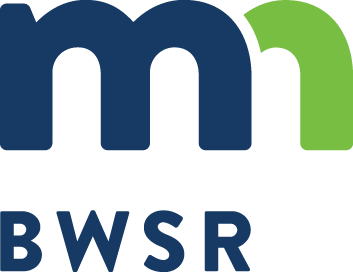 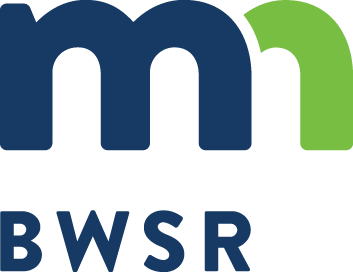 PILOT SEED MIXES:These new “Pilot” seed mixes have been developed for a variety of restoration, conservation and stormwater uses. Goals were to meet the needs of common project types and to create direction for emerging topics such as biofuels, buffers, conservation grazing, and pollinators. All of the mixes were developed for specific functions and incorporate pollinator habitat to the extent possible. The mixes will remain as pilot mixes for a couple  years until we understand how they are performing before we work to make them official state mixes. In many cases these mixes should be considered starting points for developing site specific mixes.Note: Oats cover crop is included as a component of these seed mixes with the exception of some wetland mixes where cover species are not necessary. Winter wheat (at a similar rate to oats) may be selected in some cases where germination is needed later in the fall, followed by further green‐up the following spring (oats will not come back the follow spring unless it re‐establishes from seed).Function:		Production Planting Area:	SE Specialization:		NRCS 512Intent:   Vegetation establishment in silvopasture areasScientific Name	Common Name	Seeds/ sq ftRate (lb/ac)% Mix (by sqft)% Mix (by wt)LegumeAstragalus canadensis	Canada Milk Vetch	1.5	0.24Chamaecrista fasciculata	Partridge Pea	1	1.01Dalea candida	White Prairie Clover	3	0.43Dalea purpurea	Purple Prairie Clover	2.5	0.45Lespedeza capitata	Round‐headed Bush Clover	0.4	0.14Total Seed Mix:	39.62	15.95